中信金控儲備幹部專用履歷表CTBC MA Program Application Form本履歷表設定為表單格式，請直接填寫於灰階處。The format of this application form is set. Please fill in the gray fields.請將填畢後之履歷表以原Word檔案格式寄出，並檢附最高學歷成績證明(畢業證書或前一學期在校成績單)及語文能力證明；為提供甄選面試時良好報到體驗，請另行檢附個人正面自拍照乙張。Please email us your completed application in Word format along with a transcript of your highest degree, relevant language certificate(s), and a headshot (for interview check-in purposes).參加國內面試甄選者，請於2020年3月23日前回傳至ba.ma@ctbcbank.com，並於郵件主旨上註明「2020MA_姓名」。If you are in Taiwan, email ba.ma@ctbcbank.com with the subject line “2020MA_Your Name” by March 23, 2020.欲參加海外面試甄選者，請於2020年3月16日前回傳至ba.ma@ctbcbank.com，郵件主旨上註明「2020MA_姓名_海外甄選地點(紐約、芝加哥、舊金山、東京；擇一)」。If you are overseas, email ba.ma@ctbcbank.com with “2020MA_Your Name_location” in the subject line, with New York, Chicago, San Francisco, or Tokyo as the location.應徵類別Program preferences 請註明應徵志願順序，最多五項。Order your preferences from 1 (highest) to up to 5.應徵類別Program preferences 請註明應徵志願順序，最多五項。Order your preferences from 1 (highest) to up to 5.應徵類別Program preferences 請註明應徵志願順序，最多五項。Order your preferences from 1 (highest) to up to 5.應徵類別Program preferences 請註明應徵志願順序，最多五項。Order your preferences from 1 (highest) to up to 5.中國信託金控  CTBC HOLDING中國信託金控  CTBC HOLDING中國信託金控  CTBC HOLDING中國信託金控  CTBC HOLDING【】A.【】B.經營管理 Business Development金融科技投資FinTech Investment【】C.財務管理 Financial Management中國信託銀行  CTBC BANK中國信託銀行  CTBC BANK中國信託銀行  CTBC BANK中國信託銀行  CTBC BANK【】D. 【】E.【】F.   國際金融Global Banking場景金融Banking Scenarios資本市場Treasury Associate【】G.【】H.【】I.數位金融 Digital Finance數據科技 Data Technology風險管理Risk Management台灣人壽保險  TAIWAN LIFE台灣人壽保險  TAIWAN LIFE台灣人壽保險  TAIWAN LIFE台灣人壽保險  TAIWAN LIFE【】J.  保險數位InsurTech【】K.投資交易Investment個人基本資料Basic information中文姓名Chinese name英文姓名English name英文姓名English name國籍Nationality(兩吋大頭照2x2 inch photo)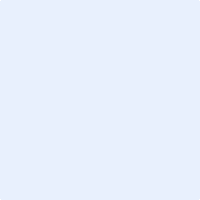 性別Gender身分證字號Taiwan ID or passport number身分證字號Taiwan ID or passport number出生日期Date of birth (YYYY/MM/DD)      /     /     (兩吋大頭照2x2 inch photo)手機號碼Mobile phone手機號碼Mobile phone住宅電話Home phone住宅電話Home phone(兩吋大頭照2x2 inch photo)電子郵件信箱Email address      (請提供學校以外之電子郵件信箱。Please ensure this is accurate as we will use it to update you on the recruitment process.)電子郵件信箱Email address      (請提供學校以外之電子郵件信箱。Please ensure this is accurate as we will use it to update you on the recruitment process.)通訊地址Mailing address通訊地址Mailing address(兩吋大頭照2x2 inch photo)兵役Military service
入伍Enlisted (YYYY/MM/DD)     /     /     退伍Discharged (YYYY/MM/DD)     /     /     教育背景Education 請列出大學及以上學歷，並請檢附最高學歷成績單。List bachelor degrees and above, starting with the most recent, and attach a transcript of your highest degree.教育背景Education 請列出大學及以上學歷，並請檢附最高學歷成績單。List bachelor degrees and above, starting with the most recent, and attach a transcript of your highest degree.教育背景Education 請列出大學及以上學歷，並請檢附最高學歷成績單。List bachelor degrees and above, starting with the most recent, and attach a transcript of your highest degree.教育背景Education 請列出大學及以上學歷，並請檢附最高學歷成績單。List bachelor degrees and above, starting with the most recent, and attach a transcript of your highest degree.教育背景Education 請列出大學及以上學歷，並請檢附最高學歷成績單。List bachelor degrees and above, starting with the most recent, and attach a transcript of your highest degree.教育背景Education 請列出大學及以上學歷，並請檢附最高學歷成績單。List bachelor degrees and above, starting with the most recent, and attach a transcript of your highest degree.教育背景Education 請列出大學及以上學歷，並請檢附最高學歷成績單。List bachelor degrees and above, starting with the most recent, and attach a transcript of your highest degree.教育背景Education 請列出大學及以上學歷，並請檢附最高學歷成績單。List bachelor degrees and above, starting with the most recent, and attach a transcript of your highest degree.教育背景Education 請列出大學及以上學歷，並請檢附最高學歷成績單。List bachelor degrees and above, starting with the most recent, and attach a transcript of your highest degree.教育背景Education 請列出大學及以上學歷，並請檢附最高學歷成績單。List bachelor degrees and above, starting with the most recent, and attach a transcript of your highest degree.教育背景Education 請列出大學及以上學歷，並請檢附最高學歷成績單。List bachelor degrees and above, starting with the most recent, and attach a transcript of your highest degree.教育背景Education 請列出大學及以上學歷，並請檢附最高學歷成績單。List bachelor degrees and above, starting with the most recent, and attach a transcript of your highest degree.教育背景Education 請列出大學及以上學歷，並請檢附最高學歷成績單。List bachelor degrees and above, starting with the most recent, and attach a transcript of your highest degree.國家Country國家Country學校School學校School學位Degree學位Degree主修科系Major在學成績GPA(e.g., 3.8/4.3 or 88/100)在學成績GPA(e.g., 3.8/4.3 or 88/100)入學日期Admission(YYYY/MM)入學日期Admission(YYYY/MM)畢業日期Graduation(YYYY/MM)最高Highest     /          /          /          /          /     次之Second     /          /          /          /          /     第三Third     /          /          /          /          /     語言能力Language proficiency請檢附成績單。Please attach the certificate(s) with this form.語言能力Language proficiency請檢附成績單。Please attach the certificate(s) with this form.語言能力Language proficiency請檢附成績單。Please attach the certificate(s) with this form.語言能力Language proficiency請檢附成績單。Please attach the certificate(s) with this form.語言能力Language proficiency請檢附成績單。Please attach the certificate(s) with this form.語言能力Language proficiency請檢附成績單。Please attach the certificate(s) with this form.語言能力Language proficiency請檢附成績單。Please attach the certificate(s) with this form.語言能力Language proficiency請檢附成績單。Please attach the certificate(s) with this form.證照Licenses證照Licenses證照Licenses證照Licenses證照Licenses語言種類Language語言種類Language語言能力檢測/證明Proficiency test/certificate語言能力檢測/證明Proficiency test/certificate測驗成績Score測驗成績Score考試年份Issued
(YYYY)考試年份Issued
(YYYY)證照名稱License授與單位Issuing body授與單位Issuing body考試年份Issued(YYYY)考試年份Issued(YYYY)英語English英語English日語Japanese日語Japanese個人經歷Personal experience(i) 社團經歷Extracurricular activities 請從最近的社團經驗填寫起。Start with the most recent.個人經歷Personal experience(i) 社團經歷Extracurricular activities 請從最近的社團經驗填寫起。Start with the most recent.個人經歷Personal experience(i) 社團經歷Extracurricular activities 請從最近的社團經驗填寫起。Start with the most recent.個人經歷Personal experience(i) 社團經歷Extracurricular activities 請從最近的社團經驗填寫起。Start with the most recent.個人經歷Personal experience(i) 社團經歷Extracurricular activities 請從最近的社團經驗填寫起。Start with the most recent.個人經歷Personal experience(i) 社團經歷Extracurricular activities 請從最近的社團經驗填寫起。Start with the most recent.個人經歷Personal experience(i) 社團經歷Extracurricular activities 請從最近的社團經驗填寫起。Start with the most recent.社團名稱Organization社團名稱Organization職務/職務內容Position/main responsibility職務/職務內容Position/main responsibility職務/職務內容Position/main responsibility參加期間Duration(YYYY/MM)–(YYYY/MM)參加期間Duration(YYYY/MM)–(YYYY/MM)     /          /          /          /     –     /          /     –     /          /          /          /          /     –     /          /     –     /          /          /          /          /     –     /          /     –     /     期間個人重要成就 Key achievements  (中文250~500字; English 100–150 words)期間個人重要成就 Key achievements  (中文250~500字; English 100–150 words)期間個人重要成就 Key achievements  (中文250~500字; English 100–150 words)期間個人重要成就 Key achievements  (中文250~500字; English 100–150 words)期間個人重要成就 Key achievements  (中文250~500字; English 100–150 words)期間個人重要成就 Key achievements  (中文250~500字; English 100–150 words)期間個人重要成就 Key achievements  (中文250~500字; English 100–150 words)(ii) 工作經歷Work experience 請從最近的工作經歷填寫起。Starting with the most recent.(ii) 工作經歷Work experience 請從最近的工作經歷填寫起。Starting with the most recent.(ii) 工作經歷Work experience 請從最近的工作經歷填寫起。Starting with the most recent.(ii) 工作經歷Work experience 請從最近的工作經歷填寫起。Starting with the most recent.(ii) 工作經歷Work experience 請從最近的工作經歷填寫起。Starting with the most recent.(ii) 工作經歷Work experience 請從最近的工作經歷填寫起。Starting with the most recent.(ii) 工作經歷Work experience 請從最近的工作經歷填寫起。Starting with the most recent.公司Company職務/職務內容Position/main responsibility職務/職務內容Position/main responsibility任職期間Duration(YYYY/MM)–(YYYY/MM)工作類型Employment type工作類型Employment type離職原因Reason for leaving     /          /          /     –     /          /          /          /     –     /          /          /          /     –     /     期間個人重要成就Key achievements  (中文250~500字; English 100–150 words)期間個人重要成就Key achievements  (中文250~500字; English 100–150 words)期間個人重要成就Key achievements  (中文250~500字; English 100–150 words)期間個人重要成就Key achievements  (中文250~500字; English 100–150 words)期間個人重要成就Key achievements  (中文250~500字; English 100–150 words)期間個人重要成就Key achievements  (中文250~500字; English 100–150 words)期間個人重要成就Key achievements  (中文250~500字; English 100–150 words)您認為金融業未來10年會有那些改變? 請分享您的觀察與想法。 Please share your thoughts on the changes we are going to see in the financial industry in the next 10 years. (中文250~500字; English 100–150 words)請分享您學習並運用新知識或新科技解決問題的經驗。Describe an instance in which you acquired new knowledge or learned a new technology and used it to solve a problem. (中文250~500字; English 100–150 words)請描述您與來自不同文化或背景者合作的衝突經驗。您是如何解決? Describe your experience working with people from diverse cultures or backgrounds and how you resolved a conflict that arose. (中文250~500字; English 100–150 words)請以SWOT構面來分析您自己。Please let us know your personal SWOT analysis.(中文250~500字; English 100–150 words)其他事項Other如何得知本次徵才訊息? Where did you hear about this program? (可複選Select all that apply)新聞News  FB粉絲頁Facebook  LinkedIn   PTT Dcard 部落格Blog學校公告School bulletin:      人力銀行網頁Internet job site (e.g., 104, 1111):        校園說明會Campus recruitment session:   總部說明會HQ recruitment session  臺大校園博覽會NTU Career fair 師長/親友介紹Teacher/friend/family member其它 (請描述) Other (please specify):      之前是否曾應徵過本公司儲備幹部的職缺? Have you previously applied for the CTBC MA Program? 是Yes，於in      年(YYYY)   否No若無合適職缺，是否有意願應徵其他職務? Would you like to use this resume to apply for another CTBC opening?是Yes，請說明specify the position you are interested in:         否No錄取通知後，可報到日期為? If invited to join the CTBC MA Program, when could you start?可依規定於2020/07/01報到 On 2020/07/01無法依規定日報到After 2020/07/01。原因Reason:      可報到日Earliest start date:      /     /      (YYYY/MM/DD)中信金控個人資料運用告知事項 (人力資源業務)依據【個人資料保護法】(簡稱個資法)第八條第一項規定，說明本公司蒐集、處理、利用及/或國際傳輸 台端所提供個人資料之管理方針，以及 台端之權利如下：本公司基於招募任用之人事管理目的，在業務執行之範圍及期間內，以書面或電子等形式，供本公司所屬金融控股公司、本公司關係企業及代本公司處理事務之第三人（包括但不限於與本公司具有合作、委任等關係之人及機構），於其所在國境內之地區，蒐集、處理、利用及/或國際傳輸  台端之個人資料。依個資法第三條規定，台端得向本公司行使之權利及方式：請求查詢、閱覽、複製、補充、更正、刪除、或停止蒐集、處理、利用 台端之個人資料。申請方式悉依本公司人力資源資單位規定之受理程序辦理。 台端有權選擇是否提供個人資料予本公司，若台端選擇不提供個人資料、或提供不完全、不真實或不正確之個人資料予本公司，即有可能影響本公司對於  台端之招募任用等個人資料之管理、運用及服務。CTBC recruitment privacy policyIn accordance with Article 8, paragraph 1 of the Personal Information Protection Act, we detail as follows our policy on the collection, processing, and use and/or cross-border transmission of your personal data as well as your related rights. In the course of our recruitment process, and to that end, our financial holding parent company, our affiliates, and third parties handling related matters on our behalf (including people and organizations with whom we have a cooperative, mandate, or other relationship) may, in written, electronic, or other form, collect, process, and use and/or internationally transmit the information of users within their country. Per Article 3 of the Act, you have the right to inquire into, view, receive a copy of, supplement, correct, or delete your personal information, and to request that we stop collecting, processing, or using your information. Requests will be handled in accordance with the accepted procedures prescribed by our HR Department. Whether to provide personal information is your decision; providing incomplete, false, or otherwise misleading information may affect your potential recruitment. 本人聲明本表填報事項均屬事實，如有謊報或隱瞞願負法律之責。I hereby declare that all the information given in this form is truthful, and I shall accept the legal consequences for any misrepresentation or deliberate omission in the material facts that I have provided.填表人簽名Signature:           Date:            (YYYY/MM/DD)